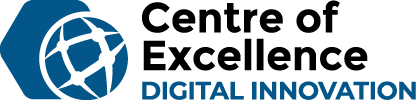 Tant de choix!3e année, de la maternelle à la 2e annéeAperçuCette leçon initie les élèves aux premières étapes de la recherche d’information sur Internet. Plus précisément, cette leçon aide les élèves à comprendre les pratiques exemplaires de base de la recherche en ligne : être accompagné d’un adulte de confiance, commencer par un site sûr et comprendre l’utilité et le pouvoir d’utiliser de bons liens et mots-clés pour trouver ce qu’ils cherchent et éviter les résultats inutiles.Ce dont vous aurez besoin…Trousse PDF « Tant de choix! » Tant de choix! | MediaSmartsImprimez des copies de la brochure What’s My Name Again? pour chaque élève et ajoutez les sites suivants à vos signets :Kids National Geographic – page des animauxKiddleKidzsearchFact MonsterMoteur de recherche pour enfants de MediaSmartsLiens hypertextes figurant dans la Trousse PDFFACULTATIF : Wacky Media SongsFeed the Machine!The Answers are here.ConsignesDemandez aux élèves : « Qui a déjà cherché quelque chose sur Internet? L’as-tu fait tout(e) seul(e) ou est-ce que tu as eu l’aide de quelqu’un, comme ton grand frère ou ta mère? Comment as-tu fait la recherche? »Écrivez les réponses au tableau. Cinq idées principales :Recherche dans une liste de liensA demandé à quelqu’un de l’aider à le trouver (maman, papa, ami, autre)A tapé un mot-clé dans un moteur de rechercheQuelqu’un m’a envoyé un lien ou m’a montré comment faire A demandé à un assistant vocal comme OK Google, Google Home ou AlexaDemandez aux élèves s’ils savent ce qu’est un moteur de recherche et s’ils peuvent en nommer un. Expliquez qu’un moteur de recherche, c’est un site ou une application Web qui fait des recherches sur Internet pour trouver les sites Web qu’on cherche.Demandez : « Quelles sortes de choses pouvez-vous chercher sur Internet? » Écrivez les réponses au tableau.Demandez : « Lorsque vous avez cherché ces choses, avez-vous eu de la difficulté à les trouver? Avez-vous reçu des résultats? Trop de résultats? Avez-vous eu de la difficulté à expliquer à vos parents ce que vous cherchiez? Quels sont les éléments qui ont été les plus faciles à trouver : vidéos, images, jeux, information? »Cliquer en toute sécuritéDans cette première activité, il est question de cliquer sur des liens sûrs pour trouver de l’information. Ouvrez la page des animaux du site Kids National Geographic et montrez comment chercher de l’information sur un animal en cliquant sur quelques liens.Expliquez que l’on peut cliquer sur le texte et les images d’une page et qu’ils mènent à d’autres informations; c’est ce qu’on appelle des « liens ». Une façon de les reconnaître est    lorsque la flèche de la souris se transforme en doigt qui pointe.Cliquez sur « Mammals » : vous accéderez à une autre page Web qui compte des entrées sur différentes sortes de mammifères. Faites défiler la page jusqu’à l’entrée « Brown Bear ». Expliquez aux élèves qu’ils peuvent également ouvrir les liens dans de nouveaux onglets de leur navigateur pour ne pas avoir à revenir en arrière s’ils se retrouvent au mauvais endroit.Sur un PC, cliquez avec le bouton droit de la souris sur le lien et sélectionnez « Open link in new tab » (ouvrir le lien dans un nouvel onglet) ou cliquez sur le lien avec la molette de défilement.Sur un Mac, maintenez la touche Commande enfoncée tout en cliquant sur le lien.Sur un Chromebook, cliquez sur le lien et maintenez la touche enfoncée, puis faites glisser le lien jusqu’à la barre d’adresse du navigateur.Trouvez-moi des photos, des photos d’araignées!Montrez de nouveau comment trouver un animal sur le site National Geographic Kids et, cette fois, demandez à vos élèves de suggérer une autre catégorie d’animaux et un autre animal.Il se peut que vous deviez revoir quelques notions de base sur la façon de faire défiler une page vers le haut et vers le bas, de mettre une page en signet (et de l’utiliser) et de revenir à une page précédente au cas où un élève cliquerait accidentellement sur un lien menant à une autre partie du site. Encouragez les élèves à vous indiquer comment procéder!Demandez aux élèves, individuellement, en groupes de deux ou en petits groupes, de trouver l’image d’un koala, d’une girafe ou d’un loup gris en utilisant uniquement les liens de cette page.Comme activité facultative, vous pourriez choisir de demander aux enfants de dessiner l’animal qu’ils ont trouvé à partir d’une copie imprimée que vous avez créée pour eux ou de le dessiner à partir de l’écran.Ajoutez une courte tâche de réflexion.Tout est dans les motsExpliquez qu’il existe des sites Web qui permettent aux gens de taper ce qu’ils cherchent et qu’on appelle ces sites des « moteurs de recherche ».Montrez des exemples de moteurs de recherche adaptés aux enfants : KidzSearch, Kiddle, FactMonster ou MediaSmarts – sachez que certains de ces sites affichent des publicités.Expliquez aux élèves que les mots qu’ils tapent s’appellent des « mots-clés ».Demandez aux élèves de suggérer des mots-clés et de faire quelques recherches supplémentaires devant la classe. N’oubliez surtout pas de faire quelques recherches à l’aide de plusieurs mots-clés et de mots-clés plus précis.Trouvez le fruitExpliquez le scénario suivant : pendant que vous étiez à la fête d’anniversaire de votre ami, vous avez mangé un fruit dont vous ne connaissez pas le nom. Demandez aux élèves s’ils connaissent le nom d’un long fruit jaune à la pelure épaisse et à la chair blanche. Une fois qu’ils vous ont dit qu’ils ont mangé une banane, montrez-leur comment vous pourriez faire la même chose sur Internet.Faites une recherche sur KidzSearch ou sur le moteur de recherche adapté Kids-Search avec le mot-clé « banane ».Répétez la recherche, mais tapez uniquement les descripteurs d’une banane (incitez vos élèves à vous donner des descripteurs en leur demandant de décrire sa forme, sa couleur à l’intérieur et sa couleur à l’extérieur). Commencez par un seul mot-clé, regardez les résultats et recommencez par chaque nouveau mot-clé jusqu’à ce que vous obteniez l’image d’une banane.Distribuez le document (images d’une carambole, d’un fruit du dragon et d’un kiwi).Pour les plus jeunes : demandez à vos élèves de suggérer des mots-clés pour trouver le nom du fruit. Demandez aux élèves d’écrire le nom de chaque fruit sur la feuille au fur et à mesure que vous les trouvez.Pour les plus âgés : Au lieu de faire l’activité avec toute la classe, demandez aux élèves de trouver par eux-mêmes (ou en groupe de deux) le nom des fruits et de résumer leur expérience et leurs résultats à la classe une fois qu’ils ont terminé.FACULTATIF : Faites jouer Wacky Media Songs et discutez avec les élèves. (Vous trouverez des lignes directrices de la discussion dans la trousse PDF.)Téléchargez le dossier de ressources pour obtenir la totalité des directives, des liens et des questions pour orienter la discussion.